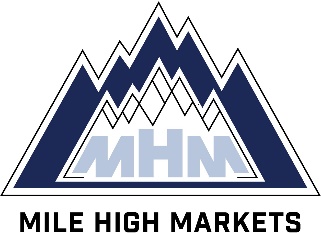 8000 E. Maplewood Ave. Suite 350
Greenwood Village, Colorado 80111
(800) 544-8966 • Fax (866) 882-7224DAILY AUTO RENTAL APPLICATION1.	NAME AND ADDRESS OF APPLICANT:Applicant Name:      	D/B/A (if any):      	Telephone:      		Fax:      	Mailing Address:      	City, State, Zip:      		County:      	Website:      	Applicant is:	 Individual	 Partnership	 Corporation	 Other:      	We require the registered owner’s:Federal Employer Identification Number (FEIN):      	; orState Customer Number for all vehicles:      	.2.	Year business started:	     	3.	Are any of the vehicles to be insured provided for personal use?	 Yes   NoIf yes, list drivers:      	4.	Is Drive Other Car Coverage needed for any owners or managers?	 Yes   No(If more than three locations, use separate sheet to provide this information.)6.	Does applicant have operations other than short-term auto rentals (long-term leasing, used car sales, etc.)?	 Yes   NoIf yes, list:      	7.	Are any vehicles furnished for promotional, advertising or charitable use?	 Yes   No8.	Do you check MVRs prior to hiring employees who may drive rental vehicles or shuttle buses?	 Yes   No9.	Do you have any special contracts to provide vehicles for preferred customers (Military, Government, Corporate)?	 Yes   No10.	Are you engaged in any of the following operations:Long-Term (more than twelve [12] months) Leasing?	 Yes   NoRental to individuals or companies that use vehicles for ride sharing or transportation network operations, including but not limited to Uber, Lyft, Hyrecar?	 Yes   NoUsed Car Sales?	 Yes   No“Rent to Own” Rentals?	 Yes   NoMotorcycle Rental?	 Yes   NoTrailer Rentals?	 Yes   NoEquipment Rental?	 Yes   NoMotorhome Rental?	 Yes   NoDealership Sales or Service?	 Yes   NoRecreational Vehicle Rental?	 Yes   No11.	CURRENT COVERAGE:Carrier:      		Policy Period:      	 to      	Rating Basis:      		Rate:      	Have you had any insurance canceled, declined or nonrenewed in the last three years? (not applicable in )	 Yes   No12.	TYPE OF RENTAL:	Personal: 	     %	Military: 	     %	Business: 	     %	Corporate Acct.: 	     %Insurance Replacement: 	     %	International Customers: 	     %What is the average length of rental?      	13.	ACTIVITY FOR PAST TWELVE (12) MONTHS (Time and Mileage Only):Projection for next twelve (12) months:	Gross Receipts: $     		Average Number of Units:      	14.	EXPOSURE DATA:Previous Experience (Past three full years plus current):15.	COUNTER PRACTICES:Minimum Age:	     		Maximum Age:	     	Military Rental Requirements:      	Percentage of Cash Rentals:		     %	Percentage of Credit Card Rentals:		     %Are credit cards required on all rentals?	 Yes   NoAre additional drivers listed on rental agreement?	 Yes   NoAre additional drivers’ requirements same as renters’?	 Yes   NoIs driving record questionnaire completed by renter?	 Yes   NoIs MVR screening system used at counter?	 Yes   NoIs renter’s insurance information verified prior to rental?	 Yes   NoAre vehicles used to carry passengers for hire?	 Yes   NoDo you have a Counter Agent Training Program?	 Yes   NoOn local and cash rentals, do you verify employment, residence address and credit references?	 Yes   NoDo you allow one-way rentals?	 Yes   NoDo you allow vehicles to be taken to ?	 Yes   NoDo you allow vehicles to be taken to ?	 Yes   NoAre there any territorial restrictions?	 Yes   NoDo you offer Supplemental Liability Insurance (SLI, LIS or RLI) to the renter?	 Yes   NoIf yes, what percentage of your rentals include SLI, LIS or RLI?		     %Coverage:	 Primary	 Excess	Name of Insurance Carrier:      	Attach copy of coverage form.Do you offer Collision Damage Waiver (CDW, LDW)?	 Yes   NoIf yes, what percentage of your rentals include CDW, LDW?		     %Do you pick up and/or deliver vehicles to rentees?	 Yes   No16.	FLEET PROFILE AND MAINTENANCE (average number or percentage):Private Passenger:	     		Motorhomes:	     		Trucks:	     	Exotic:	     		Full-Size Vans:	     		Service Vehicles:	     	Pickups:	     		Cargo Vans:	     		Shuttle Buses:	     	Do any fleet vehicles have a Salvage Title?	 Yes   NoAre all vehicles titled in the business name?	 Yes   NoDo you have a formal Fleet Maintenance and Safety Program?	 Yes   NoIs vehicle maintenance performed by you?	 Yes   NoIf yes, do you have a training program for all technicians?	 Yes   NoIf no, is maintenance sub-contracted to others?	 Yes   NoAre certificates of insurance obtained?	 Yes   NoDo you keep maintenance records on all units?	 Yes   NoDo you use a Service Checklist before each rental?	 Yes   NoIs your storage lot secured?	 Yes   NoDo any of your vehicles have anti-theft devices or other special equipment?	 Yes   No17.	FILINGSAre state filings required?	 Yes   NoIf yes, provide your docket number and base state:      	Are there any special requirements needed for City permits, Certificates of Insurance, oversize and/or overweight permits?	 Yes   NoThe following information must be included with each application:(1)	Copy of rental agreement and all addendums.(2)	Current fleet list with year, make, model, VIN and state of vehicle registration.(3)	Insurance company loss runs for current and prior three years.(4)	Drivers List of all employees, including DOB and License number.(5)	Attach any Loss Payees, Additional Insureds or Certificate Holders required.This application does not bind YOU or US to complete the insurance, but it is agreed that the information contained herein shall be the basis of the contract should a policy be issued.FRAUD WARNING: Any person who knowingly and with intent to defraud any insurance company or other person files an application for insurance or statement of claim containing any materially false information or conceals for the purpose of misleading, information concerning any fact material thereto commits a fraudulent insurance act, which is a crime and subjects such person to criminal and civil penalties. (Not applicable in AL, AR, CO, DC, FL, KS, KY, LA, ME, MD, MN, NE, NJ, NY, OH, OK, OR, RI, TN, VA, VT or WA.)NOTICE TO ALABAMA APPLICANTS: Any person who knowingly presents a false or fraudulent claim for payment of a loss or benefit or who knowingly presents false information in an application for insurance is guilty of a crime and may be subject to restitution fines or confinement in prison, or any combination thereof.NOTICE TO COLORADO APPLICANTS: It is unlawful to knowingly provide false, incomplete, or misleading facts or information to an insurance company for the purpose of defrauding or attempting to defraud the company. Penalties may include imprisonment, fines, denial of insurance, and civil damages. Any insurance company or agent of an insurance company who knowingly provides false, incomplete, or misleading facts or information to a policy holder or claimant for the purpose of defrauding or attempting to defraud the policy holder or claimant with regard to a settlement or award payable from insurance proceeds shall be reported to the Colorado Division of Insurance within the Department of Regulatory Agencies.WARNING TO DISTRICT OF COLUMBIA APPLICANTS: It is a crime to provide false or misleading information to an insurer for the purpose of defrauding the insurer or any other person. Penalties include imprisonment and/or fines. In addition, an insurer may deny insurance benefits if false information materially related to a claim was provided by the applicant.Notice To Florida Applicants: Any person who knowingly and with intent to injure, defraud, or deceive any insurer files a statement of claim or an application containing any false, incomplete, or misleading information is guilty of a felony of the third degree.NOTICE TO KANSAS APPLICANTS: Any person who, knowingly and with intent to defraud, presents, causes to be presented or prepares with knowledge or belief that it will be presented to or by an insurer, purported insurer, broker or any agent thereof, any written, electronic, electronic impulse, facsimile, magnetic, oral, or telephonic communication or statement as part of, or in support of, an application for the issuance of, or the rating of an insurance policy for personal or commercial insurance, or a claim for payment or other benefit pursuant to an insurance policy for commercial or personal insurance which such person knows to contain materially false information concerning any fact material thereto; or conceals, for the purpose of misleading, information concerning any fact material thereto, commits a fraudulent insurance act, which is a crime and subjects such person to criminal and civil penalties.NOTICE TO KENTUCKY APPLICANTS: Any person who knowingly and with intent to defraud any insurance company or other person files an application for insurance containing any materially false information or conceals, for the purpose of misleading, information concerning any fact material thereto commits a fraudulent insurance act, which is a crime.Notice To  Applicants: It is a crime to knowingly provide false, incomplete or misleading information to an insurance company for the purpose of defrauding the company. Penalties may include imprisonment, fines or a denial of insurance benefits.NOTICE TO MARYLAND APPLICANTS: Any person who knowingly or willfully presents a false or fraudulent claim for payment of a loss or benefit or who knowingly or willfully presents false information in an application for insurance is guilty of a crime and may be subject to fines and confinement in prison.NOTICE TO MINNESOTA APPLICANTS: A person who files a claim with intent to defraud or helps commit a fraud against an insurer is guilty of a crime.NOTICE TO NEW JERSEY APPLICANTS: Any person who includes any false or misleading information on an application for an insurance policy is subject to criminal and civil penalties. NOTICE TO OHIO APPLICANTS: Any person who, with intent to defraud or knowing that he is facilitating a fraud against an insurer, submits an application or files a claim containing a false or deceptive statement is guilty of insurance fraud.NOTICE TO OKLAHOMA APPLICANTS: Any person who knowingly, and with intent to injure, defraud or deceive any insurer, makes any claim for the proceeds of an insurance policy containing any false, incomplete or misleading information is guilty of a felony.FRAUD WARNING (APPLICABLE IN ARKANSAS, LOUISIANA AND RHODE ISLAND): Any person who knowingly presents a false or fraudulent claim for payment of a loss or benefit or knowingly presents false information in an application for insurance is guilty of a crime and may be subject to fines and confinement in prison.FRAUD WARNING (APPLICABLE IN VERMONT, NEBRASKA AND OREGON): Any person who intentionally presents a materially false statement in an application for insurance may be guilty of a criminal offense and subject to penalties under state law.FRAUD WARNING (APPLICABLE IN TENNESSEE, VIRGINIA  WASHINGTON): It is a crime to knowingly provide false, incomplete, or misleading information to an insurance company for the purpose of defrauding the company. Penalties include imprisonment, fines, and denial of insurance benefits.  FRAUD WARNING: Any person who knowingly and with intent to defraud any insurance company or other person files an application for commercial insurance or a statement of claim for any commercial or personal insurance benefits containing any materially false information, or conceals for the purpose of misleading, information concerning any fact material thereto, and any person who, in connection with such application or claim, knowingly makes or knowingly assists, abets, solicits or conspires with another to make a false report of the theft, destruction, damage or conversion of any motor vehicle to a law enforcement agency, the department of motor vehicles or an insurance company, commits a fraudulent insurance act, which is a crime, and shall also be subject to a civil penalty not to exceed five thousand dollars and the value of the subject motor vehicle or stated claim for each violation.APPLICANT’S NAME AND TITLE:      	APPLICANT’S SIGNATURE: 		DATE:      	(Must be signed by an active owner, partner or executive officer)PRODUCER’S SIGNATURE: 		DATE:      	Agent’s Name:      	Address:      	Telephone:      		Fax:      	AGENT NAME:      		AGENT LICENSE NUMBER:      	(Applicable to  Agents Only) LICENSED AGENT:      	(Applicable in  Only)Name of Owner(s)/Manager(s)/Risk or Claim Manager(s)No. of Years in Rental BusinessPositions Held/CompanyIf yes, list:      5.Location AddressesNo. of CarsNo. of TrucksManagerType
(Airport, Hotel, Retail)If yes, please provide details:      If yes, please explain (including limits provided):      If yes, how are these operations insured?      Current Liability LimitsCurrent Liability LimitsCurrent Liability LimitsCurrent Liability LimitsRequested Liability LimitsRequested Liability LimitsRequested Liability LimitsRequested Liability LimitsOwner:Owner:Owner:Owner:Owner:Owner:Renter:Renter:Renter:Renter:Renter:Renter:Corporate Acct.:Corporate Acct.:Corporate Acct.:Corporate Acct.:Corporate Acct.:Corporate Acct.:UM/UIM:UM/UIM:UM/UIM:UM/UIM:UM/UIM:UM/UIM:PIP:PIP:PIP:PIP:PIP:PIP:Current Physical DamageCurrent Physical DamageCurrent Physical DamageCurrent Physical DamageRequested Physical DamageRequested Physical DamageRequested Physical DamageRequested Physical DamageYesNoYesNoComprehensive?Deductible:      Comprehensive?Deductible:      Collision?Deductible:      Collision?Deductible:      Other:      Other:      Other:      Deductible:      Other:      Other:      Other:      Deductible:      If yes, explain:      ReceiptsNo. of CarsNo. of TrucksReceiptsNo. of CarsNo. of TrucksJANJULFEBAUGMARSEPAPROCTMAYNOVJUNDECPolicy PeriodGross 
ReceiptsAverage Number of UnitsAverage Number of UnitsCarrierPolicy PeriodGross 
ReceiptsCarsTrucksCarrierIf yes, describe:      Please describe:      Please describe:      Show exact name and address in which permits are to be issued:      If yes, provide details:      IMPORTANT NOTICEIMPORTANT NOTICEAs part of our underwriting procedure, a routine inquiry may be made to obtain applicable information concerning 
character, general reputation, personal characteristics and mode of living. Upon written request, additional information as to the nature and scope of the report, if one is made, will be provided.As part of our underwriting procedure, a routine inquiry may be made to obtain applicable information concerning 
character, general reputation, personal characteristics and mode of living. Upon written request, additional information as to the nature and scope of the report, if one is made, will be provided.As part of our underwriting procedure, a routine inquiry may be made to obtain applicable information concerning 
character, general reputation, personal characteristics and mode of living. Upon written request, additional information as to the nature and scope of the report, if one is made, will be provided.